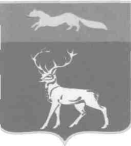  Муниципальное общеобразовательное           бюджетное учреждение       «Державинская средняя     общеобразовательная школа» ул. Советская, д.15, с. Державино,         Бузулукский район,        Оренбургская область, 461026   Телефон: 8 (353 42) 6-11-31           e-mail sch05@oobz.ru                     ПРИКАЗ31.08.2017 г.                № 26/1О внедрении Антикоррупционной политикиС целью предотвращения коррупции и соблюдения норм применимого антикоррупционного законодательства сотрудниками МОБУ «Державинская СОШ»,п р и к а з ы в а ю:1. Внедрить в МОБУ «Державинская СОШ» Антикоррупционную политику.2.  Контроль за исполнением приказа оставляю за собой.Директор школы:                                     М.Ю. ТюринаПриложение №1 к приказу № 26/1 от 31.08.2017г.Антикоррупционная политикаМОБУ «Державинская СОШ» Бузулукского района Оренбургской области.1. НАЗНАЧЕНИЕ ДОКУМЕНТА 1.1. Настоящая Антикоррупционная политика (далее – «Политика») является базовым документом МОБУ «Державинская СОШ» Бузулукского района Оренбургской области,определяющим ключевые принципы и требования, направленные на предотвращение коррупции и соблюдение норм применимого антикоррупционного законодательства,  работниками и иными лицами, которые могут действовать от имени МОБУ «Державинская СОШ». 1.2. Политика разработана в соответствии с законодательством Российской Федерации, Уставом, Свода правил корпоративной культуры и другими внутренними документами МОБУ «Державинская СОШ». 1.3. Политика сформулирована с учетом того обстоятельства, что в России «коррупцией», «коррупционными действиями», «коррупционной деятельностью», как правило, будут считаться дача или получение взяток, посредничество в даче или получении взяток, злоупотребление служебным положением или полномочиями, коммерческий подкуп, платежи для упрощения формальностей, незаконное использование должностным лицом своего положения для получения выгоды в виде денег, ценностей, иного имущества, услуг, каких-либо прав для себя или для иных лиц либо незаконное предоставление выгоды или прав этому лицу иными лицами. 2. ЦЕЛИ ПОЛИТИКИ 2.1. Политика отражает приверженность МОБУ «Державинская СОШ» и ее руководства высоким этическим стандартам и принципам открытого и честного выполнения должностных обязанностей, а также стремление  к усовершенствованию корпоративной культуры и формированию положительного имиджа МОБУ «Державинская СОШ».2.2. МОБУ «Державинская СОШ» ставит перед собой цели:  Минимизировать риск вовлечения МОБУ «Державинская СОШ», руководства  и работников  независимо от занимаемой должности (далее совместно - «Сотрудники») в коррупционную деятельность.  Сформировать у контрагентов, Сотрудников и иных лиц единообразное понимание политики МОБУ «Державинская СОШ»  о неприятии коррупции в любых формах и проявлениях.  Обобщить и разъяснить основные требования антикоррупционного законодательства Российской Федерации, которые могут применяться к МОБУ «Державинская СОШ»  и Сотрудникам.  Установить обязанность Сотрудников МОБУ «Державинская СОШ» знать и соблюдать принципы и требования настоящей Политики, ключевые нормы применимого антикоррупционного законодательства, а также адекватные мероприятия по предотвращению коррупции. 3. ОБЛАСТЬ ПРИМЕНЕНИЯ И ОБЯЗАННОСТИ 3.1. Все Сотрудники МОБУ «Державинская СОШ» должны руководствоваться настоящей Политикой и неукоснительно соблюдать ее принципы и требования. 3.2. Директор отвечает за организацию всех мероприятий, направленных на реализацию принципов и требований настоящей Политики, включая назначение лиц, ответственных за разработку антикоррупционных мероприятий, их внедрение и контроль. 3.3. Принципы и требования настоящей Политики распространяются на контрагентов и представителей МОБУ «Державинская СОШ», а также на иных лиц, в тех случаях, когда соответствующие обязанности закреплены в договорах с ними, в их внутренних документах, либо прямо вытекают из закона. 4. ПРИМЕНИМОЕ АНТИКОРРУПЦИОННОЕ ЗАКОНОДАТЕЛЬСТВО 4.1. Российское антикоррупционное законодательство: МОБУ «Державинская СОШ» и все Сотрудники должны соблюдать нормы российского антикоррупционного законодательства, установленные, в том числе, Уголовным кодексом Российской Федерации, Кодексом Российской Федерации об административных правонарушениях, Федеральным законом «О противодействии коррупции» и иными нормативными актами, основными требованиями которых являются запрет дачи взяток, запрет получения взяток, запрет коммерческого подкупа и запрет посредничества во взяточничестве. 4.2. С учетом изложенного всем Сотрудникам МОБУ «Державинская СОШ» строго запрещается, прямо или косвенно, лично или через посредничество третьих лиц участвовать в коррупционных действиях, предлагать, давать, обещать, просить и получать взятки или совершать платежи для упрощения административных, бюрократических и прочих формальностей в любой форме, в том числе, в форме денежных средств, ценностей, услуг или иной выгоды, каким-либо лицам и от каких-либо лиц или организаций, включая коммерческие организации, органы власти и самоуправления, государственных служащих, частных компаний и их представителей. 5. КЛЮЧЕВЫЕ ПРИНЦИПЫ 5.1. Миссия  руководства        Директор должен формировать этический стандарт непримиримого отношения к любым формам и проявлениям коррупции на всех уровнях, подавая пример своим поведением и осуществляя ознакомление с антикоррупционной политикой всех работников и контрагентов.      В МОБУ «Державинская СОШ» закрепляется принцип неприятия коррупции в любых формах и проявлениях (принцип «нулевой терпимости») при осуществлении повседневной деятельности и стратегических проектов, в том числе во взаимодействии с контрагентами, представителями органов власти, самоуправления, политических партий, своими Сотрудниками и иными лицами. 5.2. Периодическая оценка рисков        МОБУ «Державинская СОШ» на периодической основе выявляет, рассматривает и оценивает коррупционные риски, характерные для ее деятельности в целом и для отдельных направлений в частности. 5.3. Адекватные антикоррупционные мероприятия       МОБУ «Державинская СОШ» проводит мероприятия по предотвращению коррупции, разумно отвечающие выявленным рискам. 5.4. Информирование и обучение        МОБУ «Державинская СОШ» размещает настоящую Политику в свободном доступе на  сайте  отдела образования в сети Интернет, открыто заявляет о неприятии коррупции, приветствует и поощряет соблюдение принципов и требований настоящей Политики всеми контрагентами, своими Сотрудниками и иными лицами.        МОБУ «Державинская СОШ»  содействует повышению уровня антикоррупционной культуры путем информирования и систематического обучения работников в целях поддержания их осведомленности в вопросах антикоррупционной политики учреждения  и овладения ими способами и приемами применения антикоррупционной политики на практике. 5.6. Мониторинг и контроль          В связи с возможным изменением во времени коррупционных рисков и иных факторов, оказывающих влияние на хозяйственную деятельность, МОБУ «Державинская СОШ»  осуществляет мониторинг внедренных адекватных мероприятий по предотвращению коррупции, контролирует их соблюдение, а при необходимости пересматривает и совершенствует их. 6. УЧАСТИЕ В ПОЛИТИЧЕСКОЙ ДЕЯТЕЛЬНОСТИ 6.1. МОБУ «Державинская СОШ» не финансирует политические партии, организации и движения в целях получения  преимуществ в конкретных проектах учреждения. 7. ВЗАИМОДЕЙСТВИЕ С ГОСУДАРСТВЕННЫМИ СЛУЖАЩИМИ 7.1. МОБУ «Державинская СОШ» воздерживается от оплаты любых расходов за государственных служащих и их близких родственников (или в их интересах) в целях получения преимуществ в конкретных проектах МОБУ «Державинская СОШ», в том числе расходов на транспорт, проживание, питание, развлечения, PR-кампании и т.п., или получение ими за счет МОБУ «Державинская СОШ»  иной выгоды. 8. ВЗАИМОДЕЙСТВИЕ С СОТРУДНИКАМИ 8.1. МОБУ «Державинская СОШ» требует от своих Сотрудников соблюдения настоящей Политики, информируя их о ключевых принципах, требованиях и санкциях за нарушения. 8.2. В МОБУ «Державинская СОШ»  организуются безопасные, конфиденциальные и доступные средства информирования руководств МОБУ «Державинская СОШ»  («горячая электронная линия») о фактах взяточничества со стороны лиц, оказывающих услуги в интересах коммерческой организации или от ее имени. По «горячей электронной линии»в адрес директора МОБУ «Державинская СОШ» могут поступать предложения по улучшению антикоррупционных мероприятий и контроля, а также запросы со стороны работников и третьих лиц. 8.3. Для формирования надлежащего уровня антикоррупционной культуры с новыми Сотрудниками проводится вводный тренинг по положениям настоящей Политики и связанных с ней документов, а для действующих Сотрудников проводятся периодические информационные мероприятия в очной и/или дистанционной форме. 8.4. МОБУ «Державинская СОШ» проводит тренинги, носящие специальный (целевой) характер. В этом случае осуществляется обучение работников. Целью обучения является овладение каждым обучаемым приемами и навыками использования антикоррупционной политики и мероприятий на практике. 8.5. Соблюдение Сотрудниками МОБУ «Державинская СОШ»  принципов и требований настоящей Политики учитывается при формировании кадрового резерва для выдвижения на вышестоящие должности, а также при наложении дисциплинарных взысканий. 9. ВЗАИМОДЕЙСТВИЕ С ПОСРЕДНИКАМИ И ИНЫМИ ЛИЦАМИ 9.1. МОБУ «Державинская СОШ» и ее Сотрудникам запрещается привлекать или использовать посредников, партнеров, агентов,  или иных лиц для совершения каких-либо действий, которые противоречат принципам и требованиям настоящей Политики или нормам применимого антикоррупционного законодательства. 9.2. В целях исполнения принципов и требований, предусмотренных в Политике, МОБУ «Державинская СОШ» осуществляет включение антикоррупционных условий (оговорок) в договоры с посредниками, партнерами, агентами и иными лицами. Антикоррупционные условия (оговорки) должны содержать сведения о Политике и системе антикоррупционных мероприятий, действующих в МОБУ «Державинская СОШ», при необходимости предусматривать Политику в качестве приложения к договорам, определять ответственность контрагентов за несоблюдение принципов и требований Политики.  10. ВЕДЕНИЕ БУХГАЛТЕРСКИХ КНИГ И ЗАПИСЕЙ 10.1. Все финансовые операции должны быть аккуратно, правильно и с достаточным уровнем детализации отражены в бухгалтерском учете МОБУ «Державинская СОШ», отображены в документах и доступны для проверки. 10.2. По договору МОБУ «Державинская СОШ» с МКУ  по обслуживанию МОБУ»   последняя несет ответственность, предусмотренную действующим законодательством Российской Федерации, за подготовку и предоставление полной и достоверной бухгалтерской отчетности в установленные применимым законодательством сроки. 10.3. Искажение или фальсификация бухгалтерской отчетности МОБУ «Державинская СОШ» строго запрещены и расцениваются как мошенничество. 11. ОПОВЕЩЕНИЕ О НЕДОСТАТКАХ ПОЛИТИКИ 11.1. Любой Сотрудник или иное лицо в случае появления сомнений в правомерности или в соответствии целям, принципам и требованиям Политики своих действий, а также действий, бездействия или предложений других Сотрудников, контрагентов или иных лиц, которые взаимодействуют с МОБУ «Державинская СОШ», может сообщить об этом на «горячую электронную линию» МОБУ «Державинская СОШ»   в Комиссию по противодействию коррупции МОБУ «Державинская СОШ», либо своему непосредственному руководителю, который, при необходимости, предоставит рекомендации и разъяснения относительно сложившейся ситуации. 12. ОТКАЗ ОТ ОТВЕТНЫХ МЕР И САНКЦИЙ 12.1. МОБУ «Державинская СОШ» заявляет о том, что ни один Сотрудник не будет подвергнут санкциям (в том числе уволен, понижен в должности, лишен премии) если он сообщил о предполагаемом факте коррупции, либо если он отказался дать или получить взятку, совершить коммерческий подкуп или оказать посредничество во взяточничестве. 13. АУДИТ И КОНТРОЛЬ 13.1. МОБУ «Державинская СОШ»  на регулярной основе проводится внутренний и внешний аудит финансово-хозяйственной деятельности, контроль за полнотой и правильностью отражения данных в бухгалтерском учете и соблюдением требований применимого законодательства и внутренних нормативных документов МОБУ «Державинская СОШ», в том числе принципов и требований, установленных настоящей Политикой. 13.2. В рамках мероприятий внутреннего контроля в МОБУ «Державинская СОШ»  осуществляются выборочные проверки законности осуществляемых платежей, их экономической обоснованности, целесообразности расходов, в том числе, на предмет подтверждения первичными учетными документами и соответствия требованиям настоящей Политики. 14. ВНЕСЕНИЕ ИЗМЕНЕНИЙ 14.1. При выявлении недостаточно эффективных положений настоящей Политики или связанных с ней антикоррупционных мероприя МОБУ «Державинская СОШ», либо при изменении требований применимого законодательства Российской Федерации директор МОБУ «Державинская СОШ» организует выработку и реализацию плана действий по пересмотру и изменению настоящей Политики и/или антикоррупционных мероприятий. 15. ОТВЕТСТВЕННОСТЬ ЗА НЕИСПОЛНЕНИЕ (НЕНАДЛЕЖАЩЕЕ ИСПОЛНЕНИЕ) НАСТОЯЩЕЙ ПОЛИТИКИ 15.1. Директор и Сотрудники МОБУ «Державинская СОШ», независимо от занимаемой должности, несут ответственность, предусмотренную действующим законодательством Российской Федерации, за соблюдение принципов и требований настоящей Политики, а также за действия (бездействие) подчиненных им лиц, нарушающие эти принципы и требования. 15.2 Лица, виновные в нарушении требований настоящей Политики, могут быть привлечены у дисциплинарной, административной, гражданско-правовой или уголовной ответственности по инициативе МОБУ «Державинская СОШ», правоохранительных органов или иных лиц в порядке и по основаниям, предусмотренным законодательством Российской Федерации, Уставом МОБУ «Державинская СОШ», локальными актами и трудовыми договорами.Ознакомлены:Приложениек Антикоррупционной политике МОБУ «Державинская СОШ»Дополнительное соглашение к трудовому договору ____--_№____о соблюдения требований Антикоррупционной политике МОБУ «Державинская СОШ»                                                                            «___» _________2017 годМОБУ «Державинская СОШ»  Бузулукского района Оренбургской области, именуемое в дальнейшем «Работодатель», в лице директора ________________________, действующего на основании Устава с одной стороны, и________________________, именуемый в дальнейшем «Работник», заключили  дополнительное соглашение к трудовому договору_________№__ о нижеследующем:1. Работник ознакомлен с Антикоррупционной политикой МОБУ «Державинская СОШ», утвержденной приказом от __ __________2017 года № ___ (далее - Антикоррупционная политика), и обязуется соблюдать установленные Антикоррупционной политикой требования.2. Работник при исполнении своих трудовых обязанностей по Трудовому договору в соответствии с Антикоррупционной политикой обязуется не совершать коррупционных правонарушений, т.е. – не давать взяток (не оказывать посредничество во взяточничестве), не злоупотреблять полномочиями, не участвовать в коммерческом подкупе либо ином противоправном использовании своего должностного положения вопреки законным интересам МОБУ «Державинская СОШ»  в целях безвозмездного или с использованием преимущества получения выгоды в виде денег, ценных бумаг, иного имущества, в том числе имущественных прав, работ или услуг имущественного характера, в свою пользу или в пользу других лиц либо для получения преимуществ, достижения иных противоправных целей.3.    Работник обязан уведомлять Работодателя в случае обращения к нему каких-либо лиц в целях склонения его к совершению коррупционных правонарушений , а также в случаях, если Работнику станет известно, что от имени МОБУ «Державинская СОШ»  осуществляется организация (подготовка) и/или совершение коррупционных правонарушений.4. Работник обязан принимать меры по недопущению любой возможности возникновения конфликта интересов в понимании Антикоррупционной политикой и законодательства Российской Федерации и незамедлительно уведомить Работодателя о возникшем конфликте интересов или о возможности его возникновения, как только ему станет об этом известно.5.  Работнику известно о том, что Работодатель не подвергает его взысканиям (в т.ч. – применению дисциплинарных взысканий), а также не производит неначисление премии или начисление премии в меньшем по отношению к максимально возможному размере, если Работник сообщил Работодателю о предполагаемом факте коррупционного правонарушения.6.     Работнику известно о том, что Работодатель стимулирует работников за предоставление подтвержденной информации о коррупционных правонарушениях в МОБУ «Державинская СОШ».Соблюдение Работником принципов и требований Антикоррупционной политикой учитывается при выдвижении Работника на замещение вышестоящих должностей.7.  Работник предупрежден о возможности привлечения в установленном законодательством Российской Федерации порядке к дисциплинарной,  административной, гражданско-правовой и/или уголовной ответственности за нарушение антикоррупционных требований, предусмотренных законодательством Российской Федерации, а также Антикоррупционной политикой.8.Настоящее соглашение о соблюдении требований Антикоррупционной политикой вступает в силу с «___»_________2017 года, и действует до прекращения (расторжения) трудового договора № ____ от «___»_______________2017 года.9.Настоящее соглашение о соблюдении требований Антикоррупционной политикой является неотъемлемой частью Трудового договора, составлено в двух экземплярах, имеющих одинаковую юридическую силу. Один экземпляр настоящего соглашения хранится у Работодателя в личном деле работника, второй экземпляр - у Работника.10.           Реквизиты и подписи сторон:Работодатель:________________(_______________)Работник:_____________(_________________)